29.04.2019г. № 24 - пРОССИЙСКАЯ ФЕДЕРАЦИЯИРКУТСКАЯ ОБЛАСТЬАЛАРСКИЙ МУНИЦИПАЛЬНЫЙ РАЙОНМУНИЦИПАЛЬНОЕ ОБРАЗОВАНИЕ «ТАБАРСУК»АДМИНИСТРАЦИЯПОСТАНОВЛЕНИЕО ВНЕСЕНИИ ИЗМЕНЕНИЙ В СХЕМУ РАЗМЕЩЕНИЯ МЕСТ (ПЛОЩАДОК) НАКОПЛЕНИЯ ТВЕРДЫХ КОММУНАЛЬНЫХ ОТХОДОВ НА ТЕРРИТОРИИ МУНИЦИПАЛЬНОГО ОБРАЗОВАНИЯ «ТАБАРСУК»,  УТВЕРЖДЕННУЮ  ПОСТАНОВЛЕНИЕМ АДМИНИСТРАЦИИ МУНИЦИПАЛЬНОГО ОБРАЗОВАНИЯ «ТАБАРСУК» ОТ 22 ФЕВРАЛЯ 2019Г. № 9-пРуководствуясь Федеральным законом № 131-ФЗ от 06.10.2003 г. «Об общих принципах организации местного самоуправления в Российской Федерации», Федеральным законом № 89-ФЗ от 24.06.1998 г. «Об отходах производства и потребления», руководствуясь Уставом муниципального образования «Табарсук», администрация муниципального образования «Табарсук»,ПОСТАНОВЛЯЕТ:1. Схему размещения мест (площадок) накопления твердых коммунальных отходов на территории муниципального образования «Табарсук»,   утвержденную постановлением администрации муниципального образования «Табарсук» от 22 февраля 2019г. №9-п (Приложение №1) с разбивкой по населенным пунктам изложить в новой редакции (Приложение №1).2. Опубликовать данное постановление в периодическом печатном средстве массовой информации «Табарсукский вестник» и разместить на официальном сайте администрации муниципального образования «Аларский район» на страничке муниципального образования «Табарсук» в информационно-телекоммуникационной сети «Интернет».3. Настоящее постановление вступает в силу после дня его  официального опубликования и распространяет своё действие на правоотношения,  возникшие с 01 января 2019 года.4. Контроль за исполнением настоящего постановления возложить на главу муниципального образования «Табарсук» Андрееву Т.С.Глава муниципального образования «Табарсук»Т.С. АндрееваПриложение №1 к постановлению администрации  муниципального образования «Табарсук» от 29.04.2019г. № 24-пс.Табарсук Аларского района Иркутской области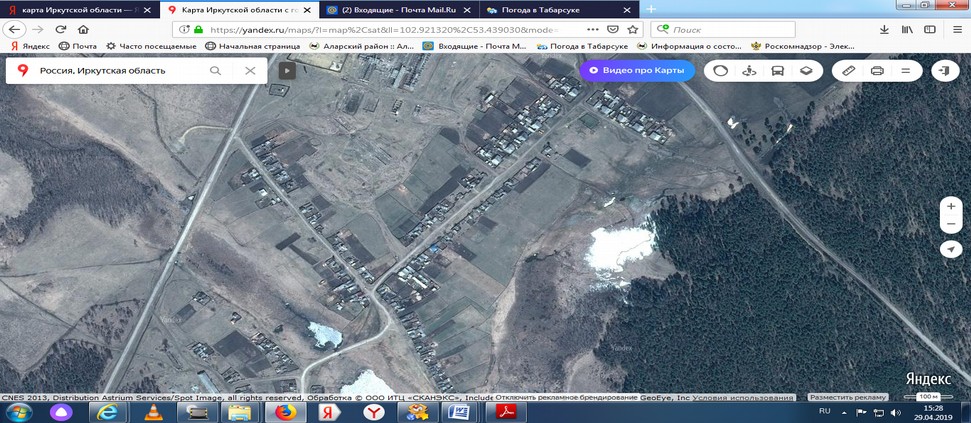 1. Контейнерная площадка,  с.Табарсук, ул.Животноводов, напротив жилого дома  № 4;2. Контейнерная площадка,  с.Табарсук, ул.Животноводов, напротив жилого дома № 3А,  кв.2;3. Контейнерная площадка,  с.Табарсук, ул.Животноводов,  напротив  жилого дома № 8А, кв.2;4. Контейнерная площадка,  с.Табарсук, ул.Сухая,  напротив  жилого дома № 25;5. Контейнерная площадка,  с.Табарсук, ул.Сухая,  между жилыми домами  № 9 и № 13;6. Контейнерная площадка,  с.Табарсук, ул.Сухая,  напротив  жилого дома № 37;Приложение №1 к постановлению администрации  муниципального образования «Табарсук» от 29.04.2019г. № 24-пс.Табарсук Аларского района Иркутской области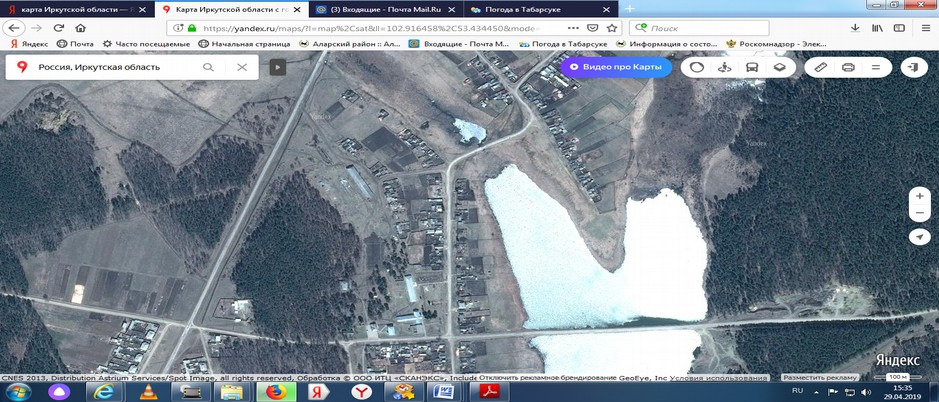 7. Контейнерная площадка,  с.Табарсук, ул.Чумакова,  между жилыми домами  № 24 и № 28;8. Контейнерная площадка,  с.Табарсук, ул.Школьная,  напротив жилого дома № 15;9. Контейнерная площадка,  с.Табарсук, ул.Чумакова,  напротив жилого дома № 21;Приложение №1 к постановлению администрации  муниципального образования «Табарсук» от 29.04.2019г. № 24-пс.Табарсук Аларского района Иркутской области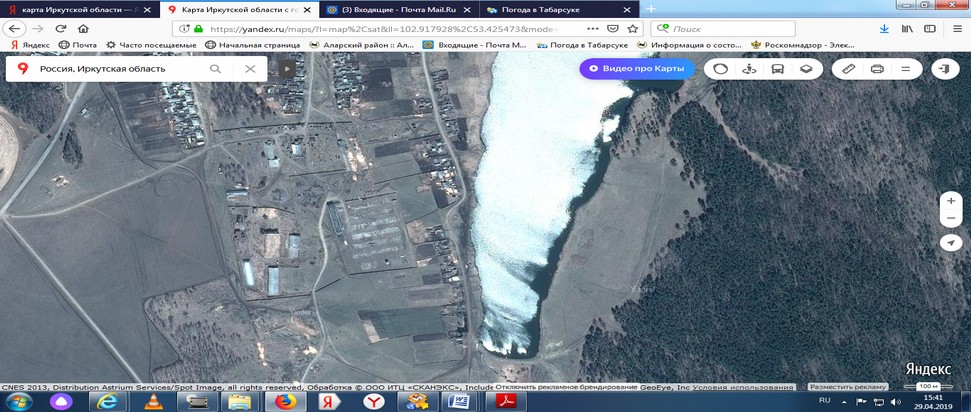 10. Контейнерная площадка,  с.Табарсук, ул.Чумакова,  между жилыми домами № 56 и № 58;11. Контейнерная площадка,  с.Табарсук, ул.Чумакова,  между жилыми домами № 70 и № 74;Приложение №1 к постановлению администрации  муниципального образования «Табарсук» от 29.04.2019г. № 24-пс.Табарсук Аларского района Иркутской области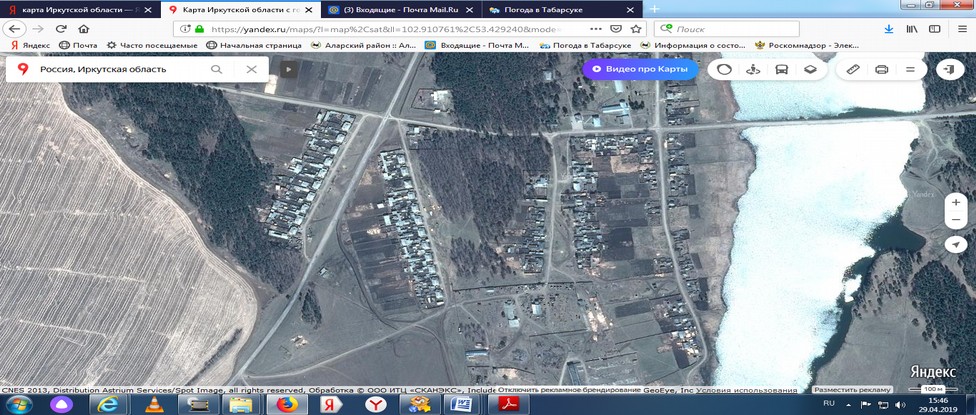 12. Контейнерная площадка,  с.Табарсук, ул.Молодежная,  между жилыми домами № 2,  кв.1 и № 2А;13. Контейнерная площадка,  с.Табарсук, ул.Молодежная,  напротив жилого дома № 13, кв.2;14. Контейнерная площадка,  с.Табарсук, ул.40 лет Победы,  напротив нежилого дома № 3;15. Контейнерная площадка,  с.Табарсук, ул.40 лет Победы,  напротив жилого дома № 11, кв.216. Контейнерная площадка,  с.Табарсук, ул.Лесная,  напротив жилого дома № 3, кв.217. Контейнерная площадка,  с.Табарсук, ул.Лесная,  напротив жилого дома № 8, кв.2